                    Arts Catering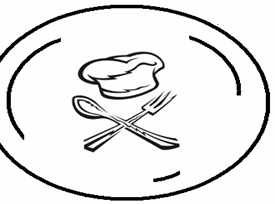                              Great Service at Affordable Prices               # 145 Pantabangan St. Napocor Village Tandang Sora Q.C                          Alfonso Teodoro III- Proprietor Tel. 9505587-09353608661-09295886168                          Like us @ facebook.com/artscatering Email: arts_catering@yahoo.com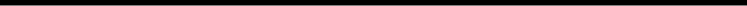 - KIDDIE MENU –PACKAGES INCLUDE: ELEGANT BUFFET SET UP CHINAWARES / SILVERWARES / GLASSWARES / UNIFORMED WAITERS TERMS OF PAYMENT:50 % DOWN-UPON SIGNING THE CONTRACTFULL-2 DAYS BEFORESPECIAL OFFER:Php 250/ HEAD (CHOICE FOR THE FOLLOWING MENU ABOVE)AMENITIES:Chocolate fountain with dippings- marshmallows, fruits, biscuits etcBalloon arrangement per table2 Clowns with Balloon twisting1 face painting1. 160.00 / HeadLumpiang ShanghaiBarbeque StickSpaghettiOrange, Apple or Pineapple JuiceMineral Water4. 180.00 / HeadFish FilletHam SandwichCarbonara Brownies Orange, Apple or Pineapple JuiceMineral Water2. 160.00 / HeadChicken LollipopHotdog in StickPancit BihonOrange, Apple or Pineapple JuiceMineral Water3. 180.00 / HeadChicken cordon bleuHotdog in stickSpaghettiCupcakesOrange, Apple or Pineapple JuiceMineral Water3. 160.00 / HeadMini BurgerHotdog in StickCarbonaraOrange, Apple or Pineapple JuiceMineral Water3. 180.00 / HeadFish Fillet with gravyEgg sandwichBake MacaroniPizza RollsOrange, Apple or Pineapple JuiceMineral Water